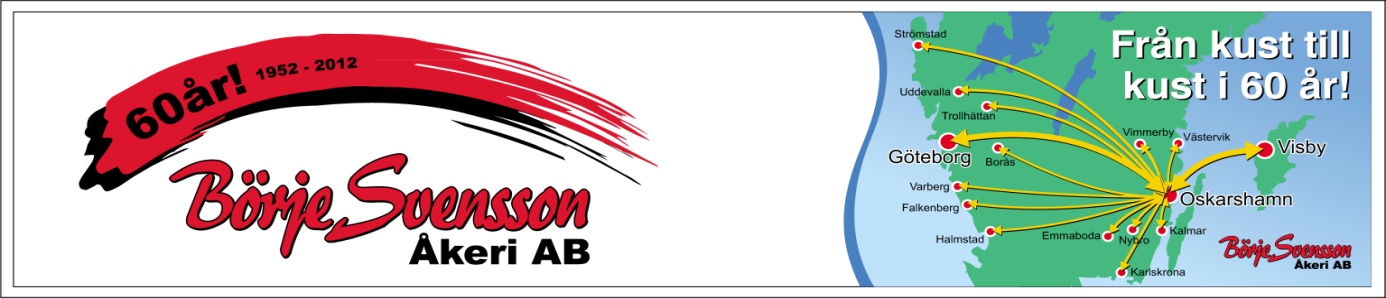      Månadsbrev Börje Svenssons Åkeri AB                                  MajDenna helg flyttar vi tilla andra sidan på högosta så alla vet det ( helgen 19/20-5). Vad gäller rutiner med gods ute mm får vi se lite hur det ser ut där borta. 3 platser har vi där så det lär bli tajt med sovandet mm.Tompallstjatet står kvar på agendan, endast dsv denna månad är – 638 pall inte bra, fortsätt att ta pall det rinner iväg här nu!Annanars inga större saker som hänt denna månad utan vi tuggar på, kämpar och hjälper varandra på fältet så hoppas vi att godsflödet ska hålla i sig, vi jobbar ständigt mer att skaffa nya kunder och vi måste göra jobbet bra för att hålla priserna uppe.Som vanligt det som ofta glöms bort.. Ni gör alla ett jättebra jobb där ute, ta till er det!Tompallsaldo:    -638 dsv  - 150 FK             Här måste vi hjälpas åt att byta pall vid lossning!Månadens bränslebil:     1:    ydn, rgj, cbo: 4,0L/mil  2: zaz:4,1L/mil  3:  ycp: 4,3 L/mil  Bra kört!Kontroll före körning – gå alltid ett varv och sparaka på däcken & kolla olja och lampor.Kör smart rulla ut och ligg steget före, stå  ej på tomgång.Meddela alltid trafikledning om gods som står på Högosta, händer att saker blir ståendes där.                                                                                                             Med vänlig hälsning Ledningen!